(5th Grade) Unit 9 QUIZ ANAME/SURNAME:							 NUMBER/CLASS:A) Match the animals with their names.(5pts)roaster     turkey     ant      cat          goose        donkey     cow             turtle      octopus      parrotspider       tiger        bat     whale       puppy        sheep       monkey       snake       goat          grasshopper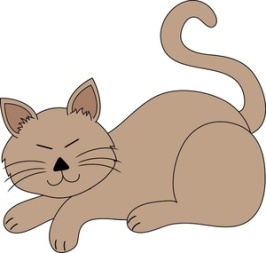 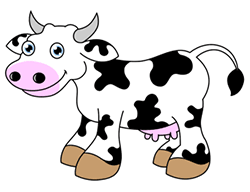 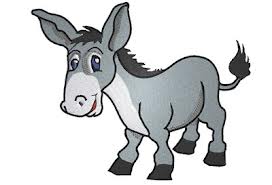 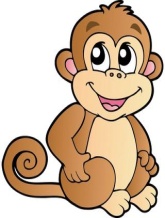 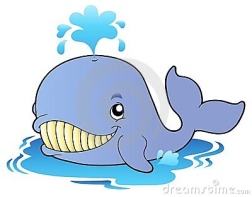              …………………                       ………………………                ……………………         ……………………        ………………………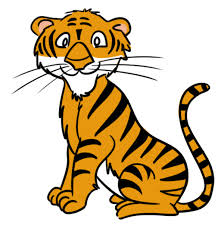 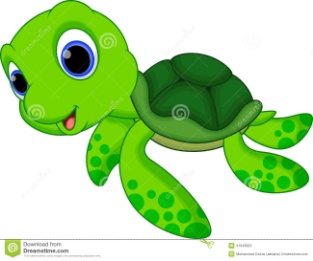 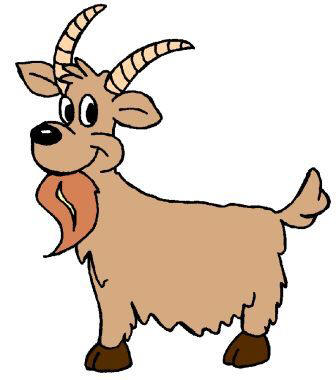 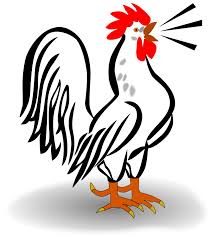 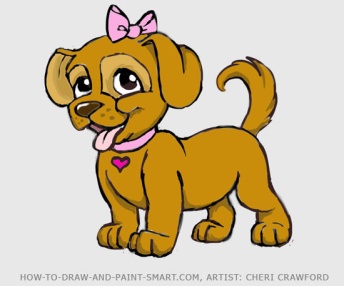            ……………………           ………………………                 ……………………           ……………………                  ………………………(5th Grade) Unit 9 QUIZ BNAME/SURNAME:							 NUMBER/CLASS:A) Match the animals with their names.(5pts)elephant      crocodile       bee         dog      frog          shark       kitten       bear       lion            camel    hippo            bird              rabbit     owl      giraffe      hen          duck         horse      dolphin      tortoise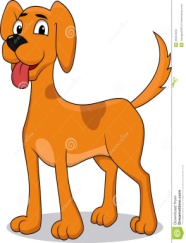 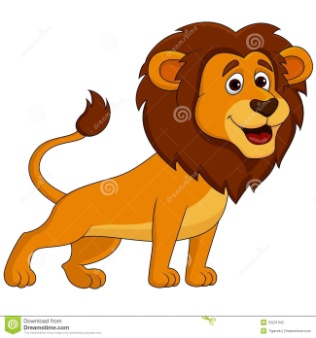 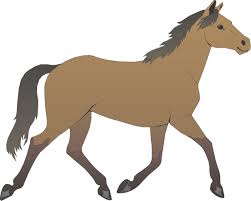 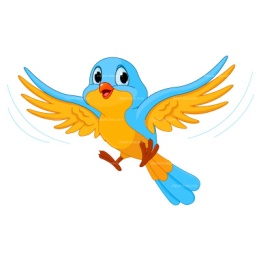 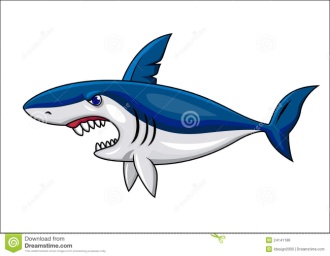         …………………                 …………………                           ……………..                          ………………                      ……………….  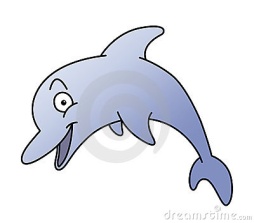 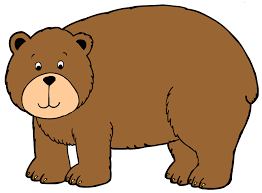 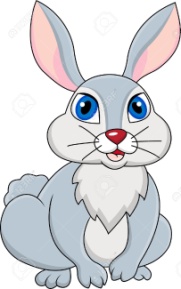 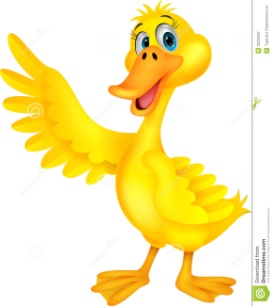 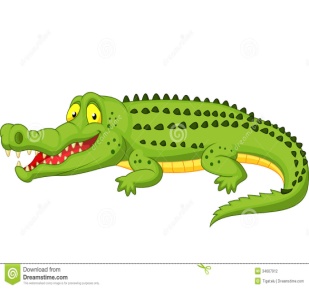         …………………                     …………………                        ……………..                       ………………                         ……………….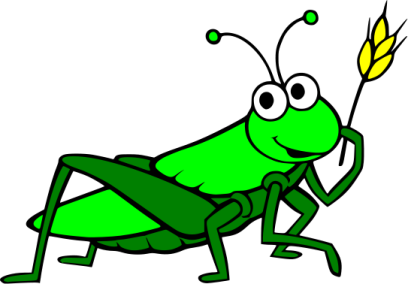 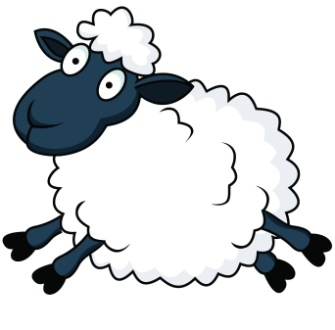 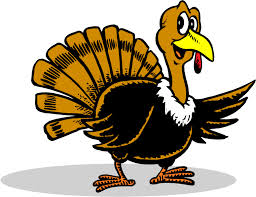 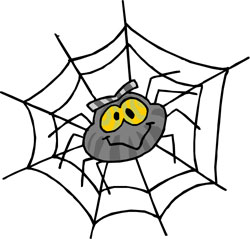 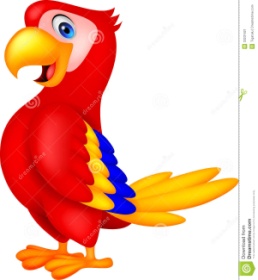           …………………                       …………………                     ……………..                            ………………                 ……………….      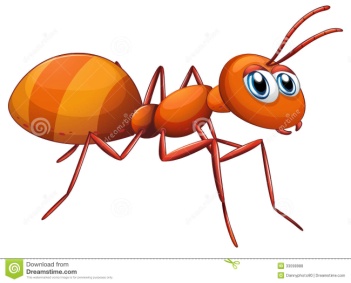 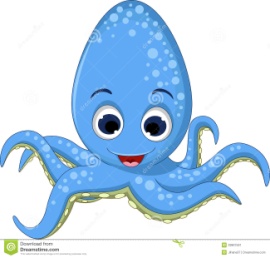 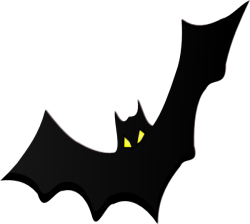 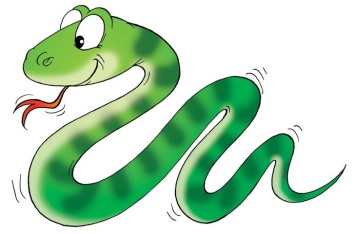 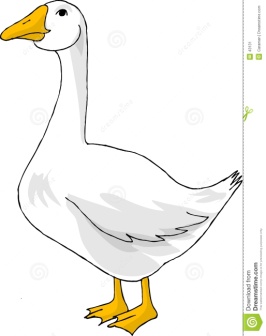           …………………                           …………………                          ……………..                       ………………                 ……………….   GOOD LUCK 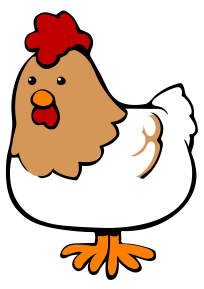 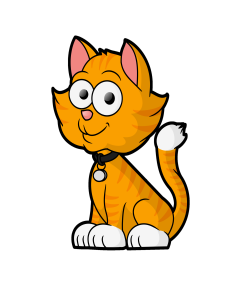 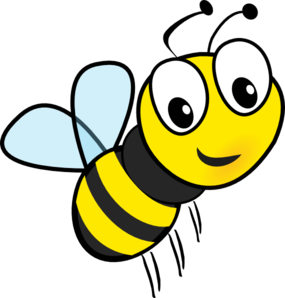 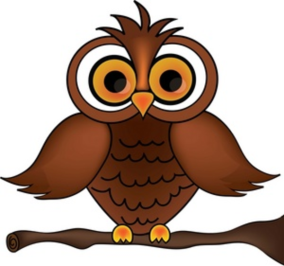 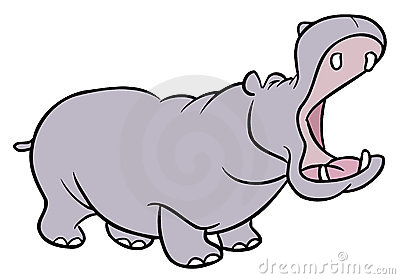        …………………              …………………                      ……………..                             ………………                         ……………….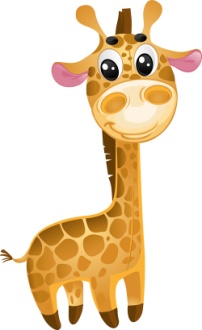 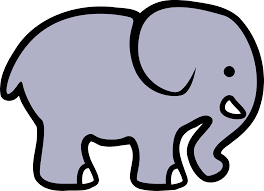 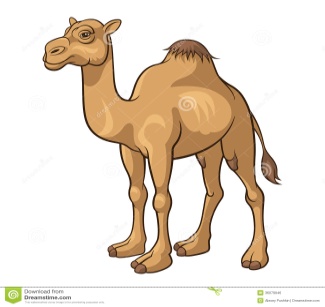 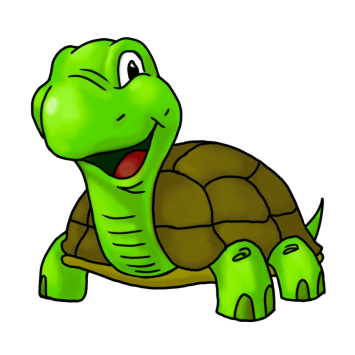 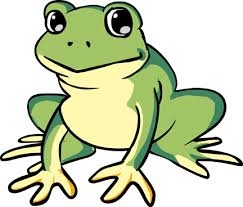       …………………                   …………………                             ……………..                        ………………                         ………………. GOOD LUCK 